Romreisen GmbH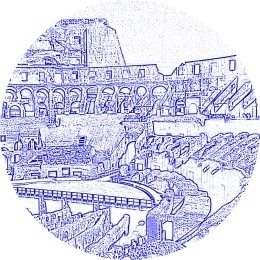 Zweierstr. 1666430 SchwyzTel.: 041 8178735Romreisen GmbH, Zweierstr. 166, 6430 SchwyzFrau Petra HutDavidsbodenstr. 289003 St. Gallen		Telefon, NameIhr Zeichen, Ihre Nachricht	Unser Zeichen, unsere Nachricht	041 8178735-	Datum	is	456 Iris Schmuck	5. August 2015Sehr geehrte Frau HutSie haben im letzten Jahr eine zweiwöchige Italienreise mit uns unternommen und einen Einblick in die italienische Kunst, Kultur und Lebensweise erhalten. Sie erinnern sich noch an die schönsten Momente und träumen davon, erneut in dieses wunderschöne Land zu reisen?Dann haben wir mit unserem Sonderangebot für Italienfans genau das Richtige für Sie:Fahren Sie mit uns nach Rom und bewundern Sie die Vielfalt und den Reichtum dieser Stadt.Rom ist mit seinen unzähligen Kulturdenkmälern allein schon eine Reise wert. Wir freuen uns, Sie bald wieder verwöhnen zu dürfen.Ciao!IhreRomreisen GmbHIris Schmuck